понедельник, 13.04.2020 г.6 классвторник, 14.04.2020 г.6 класссреда, 15.04.2020 г.6 классчетверг, 16.04.2020 г.6 класспятница, 17.04.2020 г.6 классПриложение 16 классПроверочная работа по разделу: «Многообразие и развитие растительного мира»1.Разделение на группы по определенному признаку – этоА) царство                                 Б) вид                                         В) классификация                             Г) систематика2. Какие самые древние растения на нашей планете?А) мхи                                         Б) папоротники                           В) водоросли   Г) цветы3.Фукус –А) зеленая водоросль                 Б) бурая водоросль                     В) красная водоросль                          Г) отдел Моховидных4.Некоторые водоросли входят в состав:А) лишайников           Б) плаунов                                    В) хвощ             Г) папоротников5.В каком классе мхов имеется фотосинтезирующая ткань?А) печёночники                            Б) стелу                                          В) спорофиты                               Г) листостебельные 6. В каком отделе фотосинтез происходит в стеблях и ветвях?А) хвощевидные                           Б) папоротниковидные                В) плауновидные                            Г) плаунов7.Что такое эволюция?8.Подпишите строение одноклеточной водоросли хламидомонады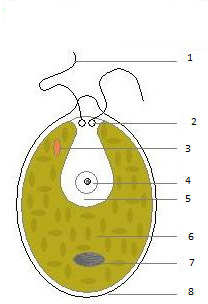 9.Основной признак, по которому голосеменные отличаются от растений, размножающихся спорами это:А) размножение спорами                Б) размножение покрытосеменных                                               В) размножение  плаунов                     Г) размножение семенами10.Одноклеточная зелёная водоросль с двумя жгутиками.А) хлорелла                               Б) цианобактерия                        В) хламидомонад                                          Г) хроматофор11.Заселяют непригодные для других организмов места, бедные почвы -  это:А) водоросли                            Б) плауны                                  В) папоротники         Г) мхи12. Размножение хламидомонады происходит двумя способами. Более простой способ - деление организма хламидомонады вначале на:А) три клетки        Б) две клетки                  В) одну клетку                Г) один способ№ п/пПредмет		Тема урокаД/зОбратная связьЛитература А. Блок «Летний вечер», «О, как безумно за окном...»  https://resh.edu.ru/subject/lesson/7059/main/244310/С. А. Есенин «Мелколесье. Степь и дали...», «Пороша».https://resh.edu.ru/subject/lesson/7058/main/246710/Стр.158-163, выраз. чтение одного из стих-ийватсап (аудиозапись выполненного д/з)География Роль биосферы в природеп.54 https://www.youtube.com/results?search_query=География+6+класс+Савельева+Дронов+Роль+биосферы+в+природе+ п.54 зад.2-6 письменностр 234ватсап (фото вып. д.з)МатематикаПрямоугольная  система координат на плоскостиhttps://youtu.be/7r8lxyI_XUUСтр 259решить в тетради  №10 - №16;     Фото решения отправить на телефон 8 918 530 72 91WhatsAppРусский яз. Изъявительное наклонение.https://resh.edu.ru/subject/lesson/7012/main/260947/Пар.91 Упр. 539ватсап (фото выполненного д/з)История Литовское государство и Русь § 19 з.1,2 https://www.youtube.com/watch?v=FaJomnIP-Tg§ 19 читать Задание 4 письменно.valent.jakovleva@yandex.ru  фото выполненного д/з)ОПК Творческая  работа по теме: «Святая Русь» Презентация: «Святая Русь»valent.jakovleva@yandex.ru  презентация№ п/пПредмет		Тема урокаД/зОбратная связь1История  6 классУсиление Московского княжества §  20 з.2 https://www.youtube.com/watch?v=5L_fDpRCPbM§  20 читать Задание 1 письменно.valent.jakovleva@yandex.ru  фото выполненного д/з)2Англ.язЧто она должна делать на работе?https://vk.com/video77874094_171556484 Учебник: стр.119 №1.1) прочитать рассказ; №1.2) расставитьT/F.Учебник: стр.155 прочитать правило «Модальные глаголы» п.1,3,5Фото упр №1.2) в личном сообщении учителю Кураевой Т.А. по WhatsApp898961751333МатематикаО математическом  языкеhttps://youtu.be/_rarWkA_3J48.1решить в тетради  №618(б) ; №621(б);     №625 (б)               Фото решения отправить на телефон 8 918 530 72 91WhatsApp4Русский яз.   Условное наклонение.https://resh.edu.ru/subject/lesson/7013/main/260916/Пар.92 Упр. 547ватсап (фото выполненного д/з)5Русский яз. Р.р. Сжатое изложение (упр. 541, стр. 154-155 памятка «Как готовиться к сжатому изложению»Упр. 542 (написать сжатое изложение от лица Витьки)ватсап (фото выполненного д/з)6ИзоИзображение пространства. Линейная перспектива.https://youtu.be/S3c0iUY6VegВыполнить рисунок «Пейзаж, весенние мотивы»Фото выполненного рисунка в WhatsApp 89185307291«Путешествуем с английским»Составление загадок на тему Лондонhttps://znanija.com/task/17281491 Посмотреть видео урокСоставить 1 загадку про АнглиюФото или аудио сообщение с загадкой учителю Кураевой Т.А. по WhatsApp89896175133«Быстрее,выше,сильнее»Удары по неподвижному и катящемуся мячуhttps://www.youtube.com/watch?v=UchTCGzYdGo Выполнить комплекс ОРУ № 5Видео выполнения прислать на ватсап в группу «6 класс»№ п/пПредмет		Тема урокаД/зОбратная связь1ФкМетание мяча на дальностьhttps://www.youtube.com/watch?v=NHgQrl32JEcВыполнить комплек ОРУ № 3Видео выполнения прислать на ватсап в группу «6 класс»2Обществознание Человек и человечность § 12  з. 1,2 https://www.youtube.com/watch?v=9eEFh1tx6cI§ 12 читать. Вопросы 3,4письменноvalent.jakovleva@yandex.ru фото выполненного д/з)3Математика Буквенные  выражения и числовые  подстановкиhttps://youtu.be/qkCwVWGDVjk§ 8.2Решить в тетради  №634(б); №639(б)Фото решения отправить на телефон 8 918 530 72 91WhatsApp4Русский яз. Повелительное наклонение.https://resh.edu.ru/subject/lesson/7014/main/260699/Пар.93. упр. 550ватсап (фото выполненного д/з)5Англ.язЧто она должна делать на работе?https://vk.com/video77874094_171556484 Учебник: стр.120 №2 выписать словосочетания в тетрадь и перевестиУчебник: стр.120 №2  составить 5 предложений по образцу, записать в тетрадьФото учителю Кураевой Т.А. в личном сообщении по WhatApp 898961751336ЛитератураН. М. Рубцов. Слово о поэте. «Звезда полей», «Листья осенние»,  «В горнице».https://resh.edu.ru/subject/lesson/7071/main/246550/Стр. 158-168, одно из стих-ий наизустьВатсап  (видеозапись выполн. д/з)«Доноведение» Животный мир области и районаhttps://www.youtube.com/results?search_query=6+класс+Доноведение+Животный+мир+области+и+района Нарисовать рисунок по теме «Животный мир области и района»Ватсап (фото выполненного  рисунка)№ п/пПредмет		Тема урокаД/зОбратная связь1Технология Размножения семенами. Пр.р№12 «Подготовка семян к севу.»  https://www.art-talant.org/publikacii/580-konspekt-uroka-po-tehnologiipodgotovka-semyan-k-posevu-na-primere-goroha Оформить практическую работу по ссылкеватсап (фото выполненного д/з)2Англ.язКто они по профессии?https://youtu.be/NLEK70VCmewУчебник: стр.122 №1.1) читать, перевести рассказ (устно)Учебник: Стр.123 №2 соединить вопросы и ответыФото упр №2 в личном сообщении учителю Кураевой Т.А. по WhatsApp898961751333Русский яз.  Мягкий знак в глаголах повелительного наклонения. https://clck.ru/Mrdjp Пар.93, стр. 124, упр. 551ватсап (фото выполненного д/з)4МатематикаСоставление формул Р и S прямоугольника, V  прямоугольного параллелепипедаhttps://youtu.be/1CrM44Gals4§8.3Решить в тетради  №651(б)№654               Фото решения отправить на телефон 8 918 530 72 91WhatsApp5Биология   Обобщение и систематизация знаний по материалам темы «Многообразие и развитие растительного мира».Стр.186-187 ( вопросы) 1. Проверочная работа по теме (смотреть приложение 1внизу документа)   Выполнить письменно проверочную работу.ватсап (фото вып.  проверочной работы) 6Литература  Особенности героев- «чудиков» в рассказах В. М. Шукшина «Чудик» и «Критики».  https://resh.edu.ru/subject/lesson/7061/main/246902/Стр. 124-137, читать, отвечать на вопросы, 7 задание письменно в тетрадиватсап (фото выполненного д/з)№ п/пПредмет		Тема урокаД/зОбратная связь1Музыка Увертюра «Эгмонт».    Изучить теорию стр.138-141  https://yandex.ru/video/preview/?filmId=15223589126027693703&text=видеоурок%20по%20музыке%206%20классПрограммная%20увертюра.%20Увертюра%20«Эгмонт».&path=wizard&parent-reqid=1586373502452200-1358925436025430312900265-production-app-host-vla-web-yp-237&redircnt=1586373514.1Сочинение-рассуждение по теме: «Какими качествами характера Эгмонт близок Бетховену?» Подтвердите строчкой из текста. Сочинение-рассуждение по теме: «Какими качествами характера Эгмонт близок Бетховену?» Подтвердите строчкой из текста. Эссе по теме « Какими качествами характера Эгмонт близок Бетховину»Подтвердите строчкой из текста.ватсап (аудиозапись или фото выполненного д/з)2Русский яз.  Различение повелительного наклонения и формы будущего времени. https://clck.ru/Mrdwn Пар.93, стр. 125, упр. 556ватсап (фото выполненного д/з)3Математика Составление формул  пути и других формулhttps://youtu.be/UKXx-inJLq4§8.3Решить в тетради  №656№660               Фото решения отправить на телефон 8 918 530 72 91WhatsApp4Биология  Понятие о природном сообществе-биогеоценозе и экосистеме.Прочитать теоретические сведения параграфа 55, стр.209-212, вопросы 1-3 стр. 213https://yandex.ru/video/preview/?filmId=965016332614118180&text=Понятие%20о%20природном%20сообществе-биогеоценозе%20и%20экосистеме.6%20класс%20видеоурок&path=wizard&parent-reqid=1586195043934078-259300800358413751200280-prestable-app-host-sas-web-yp-208&redircnt=1586195137.1Выполнить творческое задание: составить кроссворд илисинквейн по данной теме.  ватсап (фото творческого задания)5Технология  Технология выращивания растений рассадным способом и в защищенном грунте.                           https://www.bestreferat.ru/referat-108320.html  Записать  полезные советы по аграрной технологии ватсап (фото выполненного д/з)6ФКПрыжок в длину с разбега.https://www.youtube.com/watch?v=uDWG3wUcRN0Выполнить комплекс ОРУ № 3Видео выполнения прислать на ватсап в группу «6 класс»«Королевство шахмат»Связи фигур. Двойной ударhttps://www.youtube.com/watch?v=wnLcrloPCe4 Сыграть виртуальную партию на https://www.chess.com/ru/play/computerСделать скриншот финала игры, прислать на ватсап в группу «6 класс»